Arn Strohmeyer: Antisemitismus – Philosemitismus und der Palästina-Konflikt. Hitlers langer verhängnisvoller SchattenDer Antisemitismus hat in Europa und speziell in Deutschland zu furchtbaren Verbrechen geführt, die im Holocaust der Nationalsozialisten ihren monströsen Höhepunkt erfuhren. Es versteht sich von selbst, dass besonders die westlichen Gesellschaften den Antisemitismus ächten und auf jede Form des erneuten Auftretens dieser Form des Rassismus äußerst sensibel reagieren. Der Antisemitismus-Vorwurf steht deshalb in den aktuellen politischen Auseinandersetzungen ständig im Raum. Die Frage ist aber: Handelt es sich dabei wirklich um das Auftreten von echtem Antisemitismus oder wird dieser Vorwurf von Lobbygruppen nicht auch interessenbestimmt für das Erreichen bestimmter politischer Ziele instrumentalisierend eingesetzt? Dieser Frage geht das vorliegende Buch nach. Der Autor stellt dabei fest, dass die historischen Veränderungen im Judentum selbst auch Folgen für den Antisemitismus-Begriff mit sich gebracht haben. Im Judentum gab es immer die beiden spaltenden Tendenzen der Absonderung, Abschottung und Isolation einerseits und der universellen Offenheit und Weltzugewandtheit andererseits. Durch die Entstehung des Staates Israel und die ihn tragende ethnisch-nationalistische Ideologie des Zionismus hat die erste Richtung deutlich die Dominanz erlangt, die Universalisten sind im Judentum eher zu einer Randgruppe geworden. Da Israel den Anspruch erhebt, das ganze Judentum zu vertreten (was die Universalisten wiederum nicht anerkennen), hat der Antisemitismus-Begriff sich in der Weise verändert, dass er nicht mehr allein Hass auf Juden wegen ihres Jude-Seins meint, sondern nun jede Kritik an Israel und seiner äußerst umstrittenen Politik gegenüber den Palästinensern als solchen bezeichnet. Dieser Definition widersprechen aber die Universalisten, die sich für das Einhalten der jüdischen Ethik von Versöhnung und Nächstenliebe, Menschenrechten und Völkerrecht einsetzen. Der heute gängige und im öffentlichen Diskurs benutzte Antisemitismus-Begriff erweist sich deshalb sehr oft als ein manipulativ und instrumentalisierend vorgebrachtes Argument, das einzig das Ziel verfolgt, die ethnisch-nationalistischen Interessen Israels zu vertreten und einzufordern, nicht aber als ein probates Mittel, über diese Form des Rassismus aufzuklären und sie zu bekämpfen. 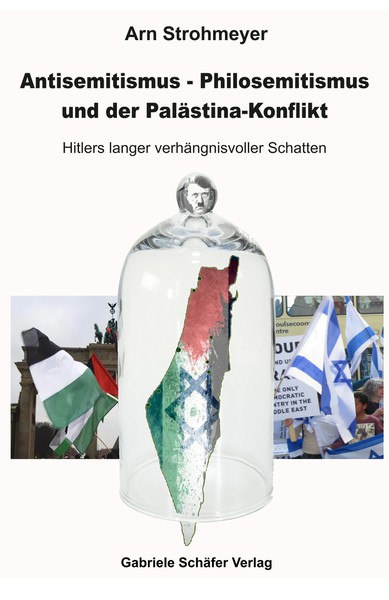 Gegen diese Form des Missbrauchs und der ideologischen Instrumentalisierung des Anti-Antisemitismus wendet sich dieses Buch. Dass dieser Missbrauch besonders in Deutschland überhaupt möglich ist, hängt nicht zuletzt mit dem als Folge der nationalsozialistischen Verbrechen vorherrschenden Schuldgefühl gegenüber Juden und dem daraus abgeleiteten Philosemitismus zusammen. Es wird dabei oft übersehen, dass Philosemitismus und Antisemitismus sehr eng zusammenhängen und dass ersterer für eine verzerrtes Bild gerade im Blick auf den Nahost-Konflikt verantwortlich ist. Auch dieser Phänomen unterzieht der Autor einer ausführlichen Analyse. Er plädiert deshalb für eine realitätsbezogene Beurteilung des Konflikts und für eine im Sinne universalistischer Werte gerechte Lösung auch für die Palästinenser. Arn Strohmeyer: Antisemitismus – Philosemitismus und der Palästina-Konflikt. Hitlers langer verhängnisvoller Schatten, Gabriele Schäfer Verlag Herne, ISBN 978-3-944487-30-4, 17.80 Euro